МУНИЦИПАЛЬНОЕ ОБЩЕОБРАЗОВАТЕЛЬНОЕ УЧРЕЖДЕНИЕ      «ГИМНАЗИЯ Г. ВОЛЖСКОГО ВОЛГОГРАДСКОЙ ОБЛАСТИ»(МОУ «Гимназия г. Волжского»(Место заключения договора)ДОГОВОРна оказание платной дополнительной образовательной деятельности (ПДОД)МОУ «Гимназия г. Волжского».	2022	№ 	      дата заключения договораМуниципальное общеобразовательное учреждение «Гимназия г. Волжского Волгоградской области» (далее - Исполнитель) на основании лицензии от 16.08.2017 серия 34 ЛО1 № 0001700, рег. № 130, выданной Комитетом образования и науки Волгоградской области и приказа управления образования администрации городского                   округа - город Волжский от 02.08.2022 № 395 «Об установлении тарифов», в лице директора Светланы Геннадьевны Амбарцумовой, действующей на основании Устава с одной стороны, и_______________________________________________________________________________________________________________________________________________________(Ф.И.О., статус законного представителя несовершеннолетнего - мать, отец, опекун, попечитель, уполномоченный представитель органа опеки и попечительства или учреждение социальной защиты, в котором находится нуждающийся в опеке или попечительстве несовершеннолетний, либо лица, действующего на основании доверенности, выданной законным представителем)(в дальнейшем - Заказчик), действующий в интересах несовершеннолетнего_____________________________________________________________________________________________________ ,(Ф.И.О. лица, зачисляемого на обучение)(в дальнейшем - Потребитель), с другой стороны, заключили в соответствии с Гражданским кодексом Российской Федерации, Федеральным законом «Об образовании в Российской Федерации» и законом «О защите прав потребителей», а также Правилами оказания платных образовательных услуг в сфере дошкольного и общего образования, утвержденными Постановлением Правительства Российской Федерации «Об утверждении Правил оказания платных образовательных услуг в сфере образования» от 15.08.2013 № 706, настоящий договор о нижеследующем:Предмет договора.Исполнитель предоставляет, а Заказчик оплачивает дополнительную деятельность по образовательным программам__________________________________________________________________________________________________________________________________________________________________________________________________________(наименование курса, количество часов в неделю)в соответствии с образовательными программами Исполнителя. Форма обучения: очная, дневная, с применением дистанционных технологий, электронного обучения.1.2. Срок обучения по дополнительным образовательным программам в соответствии с учебным планом на момент подписания договора составляет _______ часов в год.  2. Обязанности исполнителя.Исполнитель обязан:2.1. Организовать и обеспечить надлежащее исполнение ПДОД, предусмотренных разделом 1 настоящего договора. ПДОД оказываются в соответствии с учебным планом, годовым календарным учебным графиком и расписанием занятий, разрабатываемыми Исполнителем.2.2. Во время оказания ПДОД проявлять уважение к личности Потребителя, оберегать его от всех форм физического и психологического насилия, обеспечить условия укрепления нравственного, физического и психологического здоровья, эмоционального благополучия Потребителя с учетом его индивидуальных особенностей.2.3. Сохранить место за Потребителем (в системе оказываемых общеобразовательным учреждением дополнительных образовательных услуг) в случае его болезни, лечения, карантина, отпуска родителей, каникул и в других случаях пропуска занятий по уважительным причинам.2.4. Уведомить Заказчика о нецелесообразности оказания Потребителю образовательных услуг в объеме, предусмотренном разделом 1 настоящего договора, вследствие его индивидуальных особенностей, делающих невозможным или педагогически нецелесообразным оказание данных услуг.3. Обязанности Заказчика.3.1. Своевременно вносить плату за ПДОД, указанные в разделе 1 настоящего договора.3.2. При поступлении Потребителя в общеобразовательное учреждение и в процессе его обучения своевременно представлять все необходимые документы, предусмотренные уставом общеобразовательного учреждения.3.3. Незамедлительно сообщать руководителю Исполнителя об изменении контактного телефона и места жительства3.4. Извещать руководителя Исполнителя об уважительных причинах отсутствия Потребителя на занятиях.3.5. По просьбе Исполнителя приходить для беседы при наличии претензий Исполнителя к поведению Потребителя или его отношению к получению дополнительных образовательных услуг.3.6. Проявлять уважение к педагогам, администрации и техническому персоналу Исполнителя.3.7. Нести ответственность за ущерб, причиненный Потребителем имуществу Исполнителя в соответствии с законодательством Российской Федерации.3.8. Обеспечить Потребителя предметами, необходимыми для надлежащего исполнения Исполнителем обязательств по оказанию дополнительных образовательных услуг, в количестве, соответствующем возрасту и потребностям Потребителя.3.9. В случае выявления заболевания Потребителя (по заключению учреждений здравоохранения либо медицинского персонала Исполнителя) освободить Потребителя от занятий и принять меры по его выздоровлению.3.10. Для договора с участием Потребителя, не достигшего 14-летнего возраста, обеспечить посещение Потребителем занятий согласно учебному расписанию.4.Обязанности Потребителя.(для договора с Потребителем, достигшим 14-летнего возраста)Потребитель обязан:4.1. Посещать занятия, указанные в учебном расписании.4.2. Соблюдать учебную дисциплину и общепринятые нормы поведения, в частности, проявлять уважение к педагогам, администрации и техническому персоналу Исполнителя и другим обучающимся, не посягать на их честь и достоинство.4.3. Бережно относиться к имуществу Исполнителя.5.Права Исполнителя, Заказчика, Потребителя.5.1. Заказчик вправе получать от Исполнителя предоставления информации по вопросам, касающимся организации и обеспечения надлежащего исполнения услуг, предусмотренных разделом 1 настоящего договора.5.2. Потребитель вправе: 5.2.1. Обращаться к работникам Исполнителя по всем вопросам деятельности образовательного учреждения; 5.2.2. Бережно пользоваться имуществом Исполнителя, необходимым для обеспечения образовательного процесса, во время занятий, предусмотренных расписанием.5.2.3. Пользоваться образовательными услугами, предоставляемыми Исполнителем и не входящими в образовательную программу, на основании отдельного договора.5.3. Исполнитель вправе отказаться от дальнейшего исполнения обязательств по договору в случае отсутствия оплаты за предоставленные по настоящему договору ПДОД более, чем за 2 месяца, что не освобождает Заказчика от обязанности оплатить задолженность за вышеуказанные услуги.6. Стоимость услуг, сроки и порядок их оплаты.6.1. Полная стоимость ПДОД за весь период обучения Потребителя составляет _______ рублей.6.2. Стоимость за 1 занятие, согласно приказу управления образования администрации городского округа – город Волжский «Об установлении тарифов» от 02.08.2022 № 395 составляет ________________ рублей.6.3. Оплата производится не позднее 10 числа периода, подлежащего оплате в безналичном порядке (в соответствии с приложением № 1). 6.4. В случае отсутствия потребителя по уважительной причине и наличии медицинской справки, производится перерасчет оплаты в счет оплаты следующего месяца (или производится возврат денежных средств на расчетный счет Заказчика, указанный в настоящем договоре, при наличии заявления о возврате, или компенсация в виде проведения занятий по пропущенным темам)6.5. В случае отсутствия потребителя по неуважительной причине, перерасчет не производится и денежные средства не возвращаются.6.6. Оплата образовательных услуг подтверждается путем представления Исполнителю платежного документа об оплате (копия квитанции об оплате сдается руководителю курса).7.Основания изменения и расторжения договора.7.1. Условия, на которых заключен настоящий договор, могут быть изменены либо по соглашению сторон, либо в соответствии с действующим законодательством Российской Федерации.7.2. Потребитель, достигший 14-летнего возраста, вправе в любое время расторгнуть настоящий договор только с письменного согласия законных представителей при условии оплаты Исполнителю фактически понесенных расходов и услуг, оказанных до момента отказа.От имени Потребителя в возрасте от 6 до 14 лет договор в любое время может быть расторгнут Заказчиком при условии, указанном в абзаце 1 настоящего пункта.7.3. Настоящий договор может быть расторгнут по соглашению сторон. По инициативе одной из сторон договор может быть расторгнут по основаниям, предусмотренным действующим законодательством Российской Федерации.7.4. Исполнитель вправе отказаться от исполнения обязательств по договору при условии полного возмещения Потребителю убытков.7.5. Потребитель вправе отказаться от исполнения настоящего договора при условии оплаты Исполнителю фактически понесенных им расходов.8. Ответственность за неисполнение или ненадлежащее исполнение Обязательств по договору, порядок разрешения споров.8.1. В случае неисполнения или ненадлежащего исполнения сторонами обязательств по настоящему договору они несут ответственность, предусмотренную гражданским законодательством и законодательством о защите прав потребителей, на условиях, установленных этим законодательством.8.2. Окончание срока действия договора не освобождает стороны от ответственности за его нарушение.8.3. Все споры между Исполнителем и Потребителем решаются путем переговоров, а в случае невозможности достижения договоренности - в судебном порядке в соответствии с законодательством Российской Федерации.9.Срок действия договора и другие условия.9.1. Настоящий договор вступает в силу со дня его заключения сторонами и действует до окончания учебного года согласно календарному графику работы образовательного учреждения.10. Заключительные положения.10.1. Сведения, указанные в настоящем договоре, соответствуют информации, размещенной на официальном сайте Исполнителя в сети «Интернет» на дату заключения договора.10.2. Под периодом предоставления ПДОД (периодом обучения) понимается промежуток времени с даты издания приказа о зачислении Потребителя в группу ПДОД МОУ «Гимназия г. Волжского», до даты издания приказа об отчисления Потребителя из МОУ «Гимназия г. Волжского», либо до даты окончания учебного года. 10.3. Стороны по своему усмотрению вправе дополнить настоящий договор иными условиями.10.4. Настоящий договор составлен в 2-х экземплярах, по одному для каждой из сторон. Все экземпляры имеют одинаковую юридическую силу. Изменения и дополнения настоящего договора могут производиться только в письменной форме и подписываться уполномоченными представителями сторон.10.5 Неотъемлемой частью договора является Приложение «Квитанция»11. Адреса и реквизиты сторон.Приложение  к договору № ____ от ___________ 2022 гна оказание платных образовательных услуг МОУ «Гимназия г. Волжского»Исполнитель:Муниципальное общеобразовательное учреждение «Гимназия г. Волжского Волгоградской области»Адреса:-юридический:404133, Волгоградская область, г. Волжский,ул. 40 лет Победы, 48- фактический:404133, Волгоградская область, г. Волжский,ул. 40 лет Победы, 48404133, Волгоградская область, г. Волжский,ул. им. генерала Карбышева, 144404104, Волгоградская область, г. Волжский,ул. Пионерская, 31телефон (8443) 51-58-14ИНН\КПП 3435881141/343501001РКЦ Волжский г. Волжский Волгоградская областьР/счет: 03234643187100002900л/с 763031647БИК 011806101КБК 76300000000000000130Директор школы:	 С.Г. Амбарцумова«	» 	 20 	 г.М.П.Заказчик:Ф.И.О._______________________________________________паспортные данные__________________________________                                                                        Адрес места жительства ______________________________________________________________________________                                                               Телефон	_____________________________       /______________подпись                             Ф.И.О«	»	20	г. Квитанция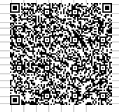 Управление финансов администрации городского округа - город Волжский (МОУ «Гимназия г. Волжского», Л/с 763031647)Управление финансов администрации городского округа - город Волжский (МОУ «Гимназия г. Волжского», Л/с 763031647)Управление финансов администрации городского округа - город Волжский (МОУ «Гимназия г. Волжского», Л/с 763031647)Управление финансов администрации городского округа - город Волжский (МОУ «Гимназия г. Волжского», Л/с 763031647)Управление финансов администрации городского округа - город Волжский (МОУ «Гимназия г. Волжского», Л/с 763031647)Управление финансов администрации городского округа - город Волжский (МОУ «Гимназия г. Волжского», Л/с 763031647)Управление финансов администрации городского округа - город Волжский (МОУ «Гимназия г. Волжского», Л/с 763031647)Управление финансов администрации городского округа - город Волжский (МОУ «Гимназия г. Волжского», Л/с 763031647)Управление финансов администрации городского округа - город Волжский (МОУ «Гимназия г. Волжского», Л/с 763031647)Управление финансов администрации городского округа - город Волжский (МОУ «Гимназия г. Волжского», Л/с 763031647)Управление финансов администрации городского округа - город Волжский (МОУ «Гимназия г. Волжского», Л/с 763031647)Управление финансов администрации городского округа - город Волжский (МОУ «Гимназия г. Волжского», Л/с 763031647)Квитанция(наименование получателя платежа)(наименование получателя платежа)(наименование получателя платежа)(наименование получателя платежа)(наименование получателя платежа)(наименование получателя платежа)(наименование получателя платежа)Квитанция343588114134358811413435881141343588114134350100103234643187100002900032346431871000029000323464318710000290003234643187100002900Квитанция(ИНН получателя)(ИНН получателя)(ИНН получателя)(ИНН получателя)(КПП получателя)(номер счета получателя платежа)(номер счета получателя платежа)(номер счета получателя платежа)(номер счета получателя платежа)КвитанцияОТДЕЛЕНИЕ ВОЛГОГРАД БАНКА РОССИИ/УФК по Волгоградской области           г. ВолгоградОТДЕЛЕНИЕ ВОЛГОГРАД БАНКА РОССИИ/УФК по Волгоградской области           г. ВолгоградОТДЕЛЕНИЕ ВОЛГОГРАД БАНКА РОССИИ/УФК по Волгоградской области           г. ВолгоградОТДЕЛЕНИЕ ВОЛГОГРАД БАНКА РОССИИ/УФК по Волгоградской области           г. ВолгоградОТДЕЛЕНИЕ ВОЛГОГРАД БАНКА РОССИИ/УФК по Волгоградской области           г. ВолгоградОТДЕЛЕНИЕ ВОЛГОГРАД БАНКА РОССИИ/УФК по Волгоградской области           г. ВолгоградОТДЕЛЕНИЕ ВОЛГОГРАД БАНКА РОССИИ/УФК по Волгоградской области           г. ВолгоградОТДЕЛЕНИЕ ВОЛГОГРАД БАНКА РОССИИ/УФК по Волгоградской области           г. ВолгоградОТДЕЛЕНИЕ ВОЛГОГРАД БАНКА РОССИИ/УФК по Волгоградской области           г. ВолгоградОТДЕЛЕНИЕ ВОЛГОГРАД БАНКА РОССИИ/УФК по Волгоградской области           г. ВолгоградОТДЕЛЕНИЕ ВОЛГОГРАД БАНКА РОССИИ/УФК по Волгоградской области           г. ВолгоградКвитанция(наименование банка получателя платежа)(наименование банка получателя платежа)(наименование банка получателя платежа)(наименование банка получателя платежа)(наименование банка получателя платежа)(наименование банка получателя платежа)(наименование банка получателя платежа)(наименование банка получателя платежа)(наименование банка получателя платежа)(наименование банка получателя платежа)(наименование банка получателя платежа)(наименование банка получателя платежа)Квитанция01180610101180610176300000000000000130 / 1871000076300000000000000130 / 1871000076300000000000000130 / 1871000076300000000000000130 / 1871000076300000000000000130 / 1871000076300000000000000130 / 187100004010281044537000002140102810445370000021Квитанция(БИК)(БИК)КБК/ОКТМОКБК/ОКТМОКБК/ОКТМОКБК/ОКТМОКБК/ОКТМОКБК/ОКТМО(Корр. счёт)(Корр. счёт)КвитанцияВид платежаВид платежаВид платежаВид платежаВид платежаВид платежаВид платежаСуммаСуммаСуммаСуммаСуммаКвитанцияНаименование: Платные услуги, ФИО ребенка, класс________________________________________________________________________________Наименование: Платные услуги, ФИО ребенка, класс________________________________________________________________________________Наименование: Платные услуги, ФИО ребенка, класс________________________________________________________________________________Наименование: Платные услуги, ФИО ребенка, класс________________________________________________________________________________Наименование: Платные услуги, ФИО ребенка, класс________________________________________________________________________________Наименование: Платные услуги, ФИО ребенка, класс________________________________________________________________________________Наименование: Платные услуги, ФИО ребенка, класс_____________________________________________________________________________________ руб._____ руб._____ руб._____ руб.___  коп.Подпись плательщика:Подпись плательщика:Подпись плательщика:Подпись плательщика:Подпись плательщика:Подпись плательщика:Подпись плательщика:     Дата:      Дата:      Дата:      Дата:      Дата: 